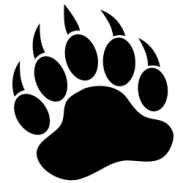 2018 Elizabethtown 3rd Annual 7U Baseball TournamentBattle For The Bears CupKey Info & Contact PageDatesBirthdate age determination no defined yet.  Either 4/30/18 or 8/31/18
7U Tournament         10 Team invitational               	7/14 – 7/15/18Tournament Administrator (TC) – 	Rick Martin		mobile 	#	717-805-6348Umpire Director –			 Joe Russo		mobile 	#	717-808-8216Commissioner for the EBC is Jeremy WolfeDirections and ParkingParking – there is a lot in front of the GEARS building (we can use them with the exception of 8 AM – 12 PM on Sunday to Church Services).  There are spaces adjacent from the GEARS building to the concession stand.  The gravel area near the dugout on Wenger and the concession stand will be the Coaches “Bag Drop” area and will not have people parking there…we will also have designated areas for food deliveries, tournament director and umpire parking.  A map of the parking will be provided pre-tournament.There are two additional lots one adjacent to the Wenger Field on the left hand side.  Parking will be clearly marked.7U ETOWN TOURNAMENT RULES3 Game Minimum: 2 seeding on Saturday and single elimination on Sunday. (Tournament officials reserve the right to change to a “Round Robin Style” format on Saturday and Championship rounds on Sunday.  Game Length: 4 inningsMercy and Run Rule:10 after 3 or 2 ½ inningsNo more than 6 Runs per inning. Exception – No run limit in the 4th or any extra innings.Line-up/Substitution Rules:Teams must bat their entire line-up.Free defensive substitution.If a player is sick or injured and cannot continue, the player will be removed from the line-up without penalty. The player may not return. If it is deemed by the umpire and tournament officials that a team is using this rule to gain an advantage, the Head Coach/Manager will be ejected from the game and suspended from the next tournament game.Pitching Rules:40’7U – 8 innings max for the tournament. 3 innings per game.One pitch constitutes an inning.A pitcher removed from the mound may not return to the mound in the same game.7U there is no balk or illegal pitch called. A pitcher must be removed if they hit three batters in one inning.Coaches are allowed 2 trips per pitcher per inning to the mound. On 3rd trip pitcher must be replaced.No Walks – Upon Ball Four, the batter gets one swing off the TEE. If they don’t put the ball in play, they are out. With ball on the Tee, the catcher must remain in the catcher’s box with mask on. There will be a chalk line that the ball must cross. 10 to 12 feet out from the plate.Each team will be given a pitching log before their first game. It is each team’s responsibility to have the opposing coach sign-off on their log after every game.  Prior to the start of each game, coaches SHOULD exchange pitching log so that each team is aware of which pitchers are eligible for that game and the number of innings they have. Notify umpires immediately if an illegal pitcher is being used. The team in violation will not forfeit, however the pitcher will be removed from the mound and the head coach will be suspended for the remainder of the game. A second violation of this pitching rule will result in the coach being removed for the remainder of the tournament.Courtesy Runner:A courtesy runner will be allowed for the pitcher and catcher at any time of the game.  The courtesy runner will be the player that made the last batted out.  Also note, the pitcher and catcher must have played in that position in the previous half inning.  We will only allow the courtesy runner for the pitcher and catcher.NO INFIELD FLY RULETime/Curfew / Weather:All games have a 1 hr and 30 minute Time Limit, no new inning. (IF weather occurs, we have the right to shorten the game time limits to complete games…this is at the discretion of the Tournament Director).  The start of a new inning is defined as the final out of the previous inning, not when a team takes the field and delays doing so to have the game called on a time limit.  All games called for any reason are considered final and official if 3 innings have been completed or 2 ½ innings are completed with the home team winning.  If a game is suspended prior to becoming official the game will be resumed at the point it was suspended.  Night games will not start innings after 10:15 PM.Home Team:In all seeding games, home/away will be decided by a coin flip. In single elimination games, home/away will be decided by seeding. The lower number seed will have the choice. Dugouts are first come, first serve.Seeding Rules:The schedule will be drawn at random and sent out on the Wednesday before the tournament. Seeding games may end in a tie.Seeding will be decided by Win/Loss records after seeding gamesSeeding tiebreakersHead to HeadRuns allowedRuns scoredCoin FlipBatting Cages: There are (3) batting cages. They are all first come, first serve. If a team is waiting, there is a 20 minute time limit on cage use.  Protests:All protests must be settled immediately before play may resume.  Please notify a tournament representative if a protest has been lodged.  They will make a decision before play resumes.  The protest committee will consist of League Official, Head Umpire & Site Director.Uniforms:All players must have matching shirts and hats, all shirts must have numbers. Players must wear baseball pants.Bats:8-12U Tournaments:  Beginning with the 2018 season, non-wood and laminated bats used in the 8-12U tournaments shall bear the USA Baseball logo signifying that the bat meets the USABat - USA Baseball’s Youth Bat Performance Standard. Bats shall not be more than 33 inches in length; nor more than 2-5/8 inches in diameter, and if wood, not less than fifteen-sixteenths (15/16) inches in diameter (7/8 inch for bats less than 30”) at its smallest part. NOTE: Solid one-piece wood barrel bats do not require a USA Baseball logo. All BPF – 1.15 bats will be prohibited for our tournaments starting in the 2018 season. Additional information is available at LittleLeague.org/batinfo.Coaches / Player Code of Conduct:We want to encourage a competitive and sportsmanship rich environment.  Unacceptable behavior by coaches, players or fans will not be tolerated. “Unacceptable Behavior” can be defined as, but not limited to…Compromising the integrity of the game, swearing, throwing batting helmets/bats/gloves, arguing with umpires, etc. Infractions could result in ejection. Any ejection, carry’s an automatic a one game suspension. If a player, coach or fan commits a second violation; it could result in expulsion from the tournament.Distracting the pitcher while he is in process of pitching is not permitted.Distracting the batter while he is in the process of batting is not permitted.There will be no fake bunt and swing away.  Protecting the players is our first interest.  If the batter executes a fake bunt/swing away, he will be called out; the ball will be deemed dead and no advancement of runners.Team Roster:Each team is responsible for submitting to the Tournament Director the eligible roster on or before the first day of the tournament. Each team may roster up to 15 players.  Only those players listed on the roster are eligible to play in the tournament.  Therefore, the opening day roster is the final roster and additions to it will not be accepted once the tournament begins.  A copy of a birth certificate or a passport will be needed for each player competing.7U – All players must be 7 years old or younger on August 31, 2017Maximum 4 coaches permitted per team and one score keeper are allowed on the bench.  Parents / kids not playing are not permitted in the dugout area to protect from inadvertent injuries.Bat Boy – one designated bat boy is allowed, but must wear a helmet.Tournament Info:All baseballs are supplied by the tournament. Level 5 safety baseballsThe play is dead as soon as the pitcher is on the mound with the ball or any other time umpire deems appropriate. (Umpires discretion)No StealingDropped 3rd Strike rule NOT in effect for this tournament.Players must slide or avoid contact on the bases.All other Little League Rules unless stated within this document are in effect.Violation of Rules/Conduct – will be enforced by the Umpire and Tournament OfficialsScores need to be reported to a tournament official in a reasonable and timely manner to keep the tournament moving on pace.If a team is found to be a “travel/academy” squad and has misled the Elizabethtown Boys Club in any manner, that team will forfeit any wins and will be automatically withdrawn from the tournament.Weather:If Weather occurs, we will do our best to make all games occur in a reasonable manner as soon as possible, including using Monday to play games.